Intern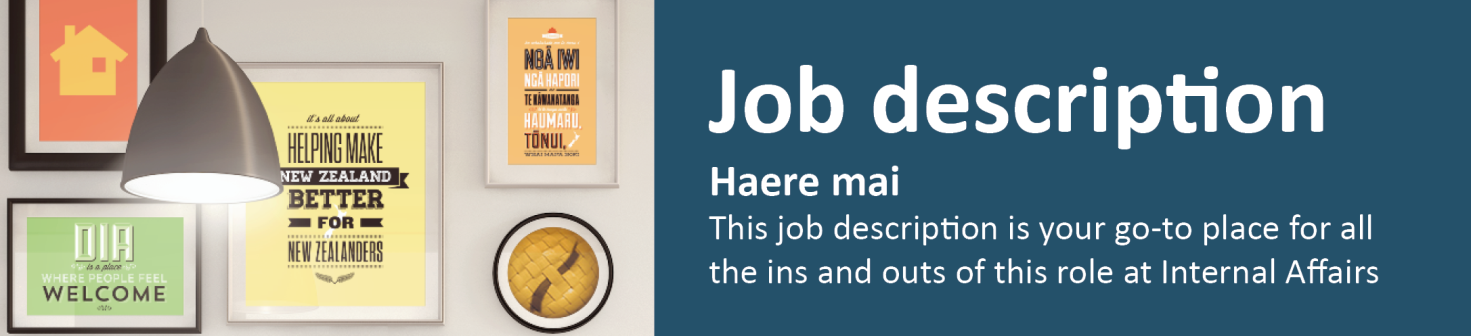 Accountability Team, Regulatory ServicesThe purpose of this internship is to provide graduates with the opportunity to gain working experience within the public sector and gain exposure to ‘real work’ related to their qualification. Specifically, this internship will support the Strategy and Accountability Directorate to manage and respond to Official Information Act requests, and to support internal and external accountability processes for the Regulatory Services Group.Reporting to: Manager, AccountabilityLocation: WellingtonWhat we do matters – our purposeOur purpose is to serve and connect people, communities and government to build a safe, prosperous and respected nation.In other words, it’s all about helping to make New Zealand better for New Zealanders.How we do things around here – our principlesWorking effectively with MāoriTe Aka Taiwhenua – our Māori Strategic Framework – enables us to work effectively with Māori. We accept our privileged role and responsibility of holding and protecting the Treaty of Waitangi  Te Tiriti o Waitangi.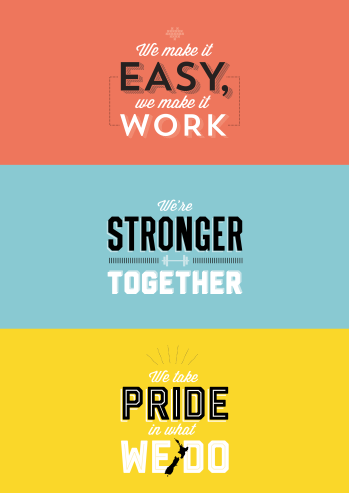 We make it easy, we make it work Customer centredMake things even betterWe’re stronger together Work as a teamValue each otherWe take pride in what we do Make a positive differenceStrive for excellenceWhat you will do to contributeAs a result we will seeContinuous Improvement and Best PracticeIdentifies opportunities for continuous improvement within the business groupEngage with the Intern Programme Produces ideas on systems and process improvementSuccessful completion of the DIA Intern ProgrammeInforming and Relationship ManagementWork collaboratively as part of a teamKeeping manager’s and business group regularly informed on work progressEffective collaborationTrusted and respected relationshipsCustomer FocusUnderstanding the needs or expectations of customersMeets customer deadlines and team SLA’sCustomers feel they are receiving a trusted serviceSupport to Wider Business GroupProvide support and assistance to other staff across the business group as requiredSupport provided to other business group staff as neededHealth and Safety (for self)Work safely and take responsibility for keeping self and colleagues free from harmReport all incidents and hazards promptlyKnow what to do in the event of an emergencyCooperate in implementing return to work plansA safe and healthy workplace for all people using our sites as a place of work.Health and safety guidelines are followedAdviseCollaborate withInfluenceInformManage/leadDeliver toWho you will work with to get the job doneWho you will work with to get the job doneAdviseCollaborate withInfluenceInformManage/leadDeliver toInternalReporting ManagerInternalBusiness Group Leadership TeamInternalBusiness Group StaffExternalSector stakeholders Your delegations Your delegations Human Resources and financial delegationsLevel ZDirect reportsNoneYour success profile for this roleWhat you will bring specificallyAt DIA, we have a Capability Framework to help guide our people towards the behaviours and skills needed to be successful. The core success profile for this role is Valued Contributor.

Keys to Success:Customer FocusContinuous improvementTeamwork and peer relationshipsAction orientedSelf-development and learningFunctional and technical skillsExperience: Experience in effectively managing a wide range of relationshipsDemonstrated experience meeting timeframes and producing a high quality of workKnowledge:Proficiency in spoken and written EnglishSkills:Excellent communication skills, both written and verbalStrong organisational and prioritisation skills and the ability to be proactive and flexibleStrong stakeholder relationship management focus and interpersonal skillsTeam focused work ethics and the ability to work collaboratively across team boundariesSound computer skills and understanding of Microsoft Office productsOther requirements:Working towards a relevant tertiary qualification